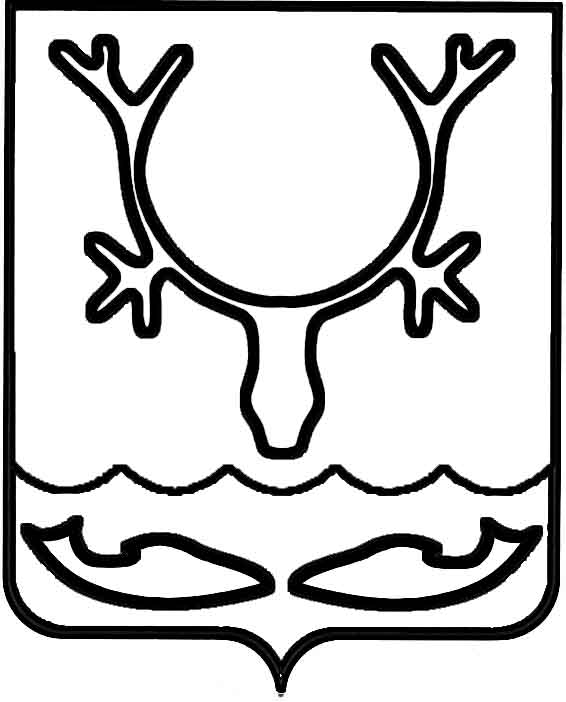 Администрация муниципального образования
"Городской округ "Город Нарьян-Мар"ПОСТАНОВЛЕНИЕОб изменении существенных условий контрактов, заключенных для обеспечения нужд муниципального образования "Городской округ "Город Нарьян-Мар",              в связи с мобилизацией в Российской ФедерацииВ соответствии с постановлением Правительства Российской Федерации 
от 15.10.2022 № 1838 "Об изменении существенных условий контрактов, заключенных для обеспечения федеральных нужд, в связи с мобилизацией в Российской Федерации, об изменении некоторых актов Правительства Российской Федерации по вопросам осуществления закупок товаров, работ, услуг для обеспечения государственных 
и муниципальных нужд и закупок товаров, работ, услуг отдельными видами юридических лиц и о признании утратившими силу отдельных положений постановления Правительства Российской Федерации от 25 декабря 2018 г. № 1663" Администрация муниципального образования "Городской округ "Город Нарьян-Мар" П О С Т А Н О В Л Я Е Т:1.	Установить, что в соответствии с частью 65.1 статьи 112 Федерального закона от 05.04.2013 № 44-ФЗ "О контрактной системе в сфере закупок товаров, работ, услуг для обеспечения государственных и муниципальных нужд" по соглашению сторон допускается изменение существенных условий контракта, заключенного 
для обеспечения нужд муниципального образования "Городской округ "Город 
Нарьян-Мар", если при исполнении такого контракта возникли не зависящие от сторон контракта обстоятельства, влекущие невозможность его исполнения в связи 
с мобилизацией в Российской Федерации.2.	Изменение существенных условий контракта в соответствии с настоящим постановлением осуществляется на основании документов, обосновывающих необходимость изменения существенных условий контракта, со ссылкой 
на фактические обстоятельства, повлекшие невозможность исполнения такого контракта в связи с мобилизацией в Российской Федерации.3.	Настоящее постановление вступает в силу со дня его официального опубликования. 25.11.2022№1484Глава города Нарьян-Мара О.О. Белак